¡BASTA YA!Paremos  la demolición de la sanidad  pública canaria      	Ciudadanos y profesionales somos buenos testigos del deterioro progresivo al que se ha sometido a la sanidad pública en los últimos años de manos del Gobierno de Canarias,  aplicando políticas de recorte año tras año, con un  presupuesto insuficiente y una pésima gestión de los recursos que han llevado a colocar a la sanidad pública canaria al borde del  abismo.      	Desde el punto de vista de los pacientes,  las dificultades que los usuarios tienen a la hora de  acceder  a los servicios sanitarios, con unas listas de espera interminables que superan con creces las cifras que establecen como oficiales, el colapso de las urgencias sanitarias y la cronificación de las enfermedades, sin duda son los mayores problemas existentes  que en los últimos años se han visto agravados, sin que el gobierno de Canarias haya hecho nada por dar solución. Por otro lado,  la pésima gestión llevada en la sanidad pública en los últimos tiempos también ha colaborado sobremanera a la precarización de los derechos laborales de los profesionales, pudiendo afirmar que los trabajadores de la sanidad pública, como en ningún otro sector, hemos sido castigados de forma reiterada lo que nos ha arrastrado al aumento de las jornadas laborales, a las extremas y constantes reducciones de plantillas en los servicios, a la penalización económica por enfermar, a las reiteradas rebajas salariales, a la pérdida de días de descanso, y aun largo etc. sin precedentes.  	Siendo conscientes de  que la desilusión y la desesperanza han calado entre nosotros como trabajadores y ciudadanos , cansados de que la situación en lugar de a mejor cada día empeore, lo que ha favorecido la gran desmovilización social,  llega el momento  de plantar cara a la situación y tomar de nuevo la calle, obligando al Gobierno de Canarias a dar prioridad absoluta a la solución definitiva de los problemas de nuestra sanidad. Necesitamos unir todas nuestras fuerzas y conseguir parar la demolición de la sanidad pública, si queremos un cambio en el futuro.   Debido a la actual situación, los sindicatos presentes en la mesa sectorial de sanidad hemos creado un frente común con el objetivo de impulsar y  consolidar un gran  pacto por la sanidad pública, en el que los intereses partidistas y económicos queden al margen  de la gestión sanitaria. Debemos exigir al Gobierno que invierta el presupuesto y los recursos necesarios para dar una asistencia sanitaria de calidad. Estamos convencidos  que, aunando fuerzas, seremos capaces de generar ese gran debate social y político que potencie el cambio de rumbo del Gobierno en los últimos años. Este frente sindical  ha acordado  una serie de acciones a desarrollar que próximamente llevaremos a las asambleas en los centros de trabajo. Entre ellas se encuentra la celebración de una gran manifestación en defensa de la sanidad pública el 18 de mayo de 2017. 	Canarias, 10 de marzo de 2017           “Por la defensa de la sanidad pública y la recuperación de derechos sociales y laborales”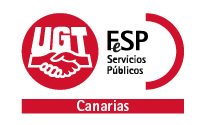 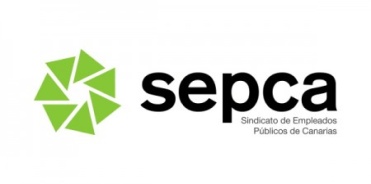 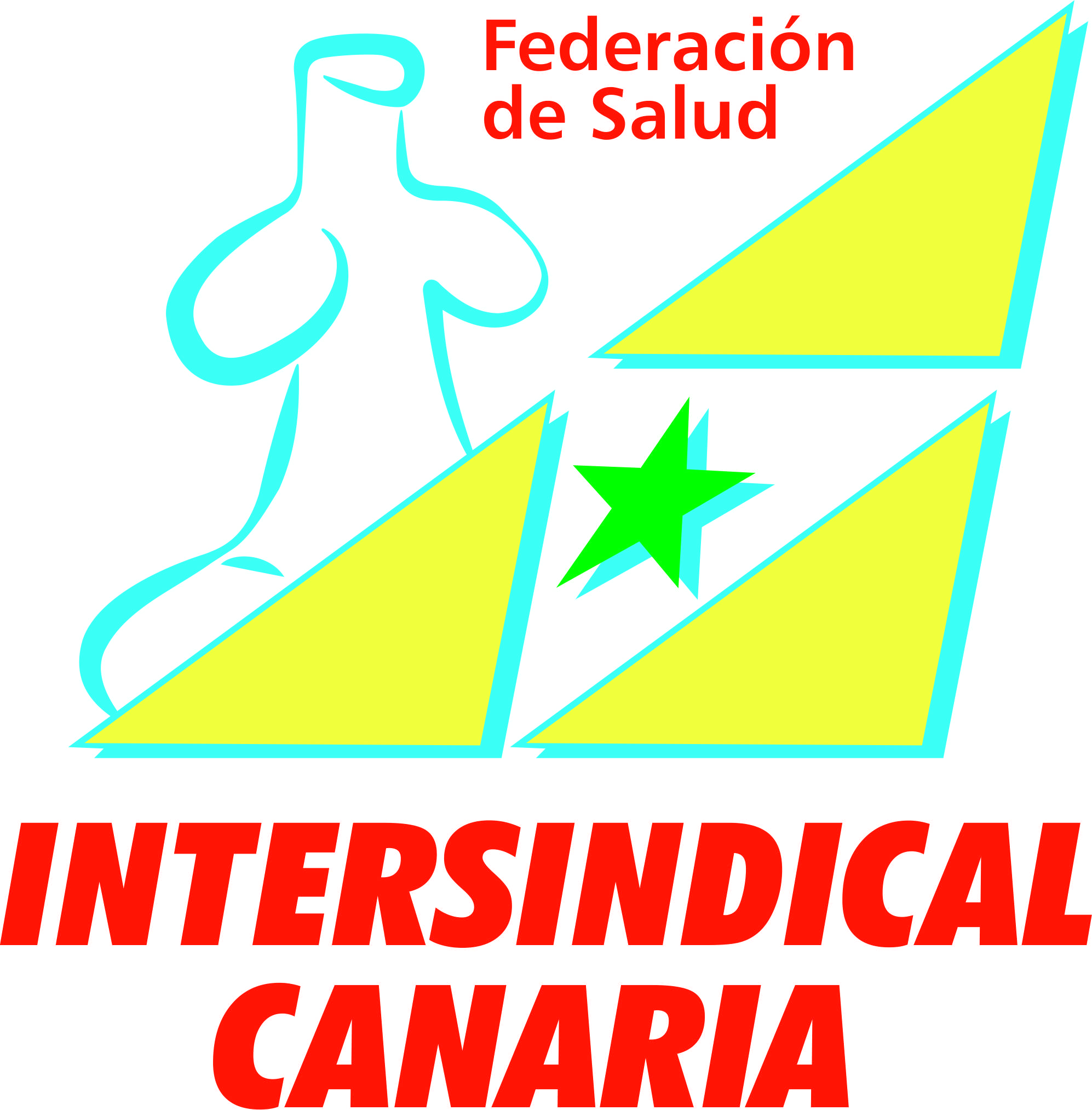 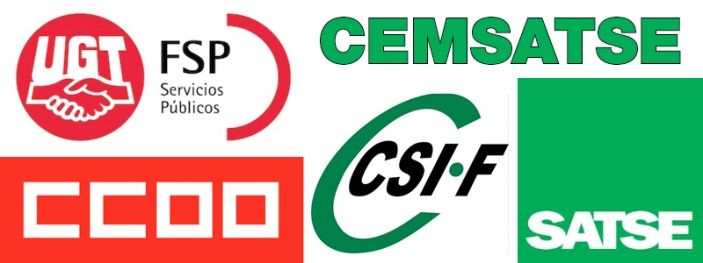 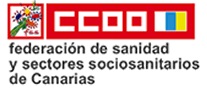 